IL MANDALA DELL’AUTUNNO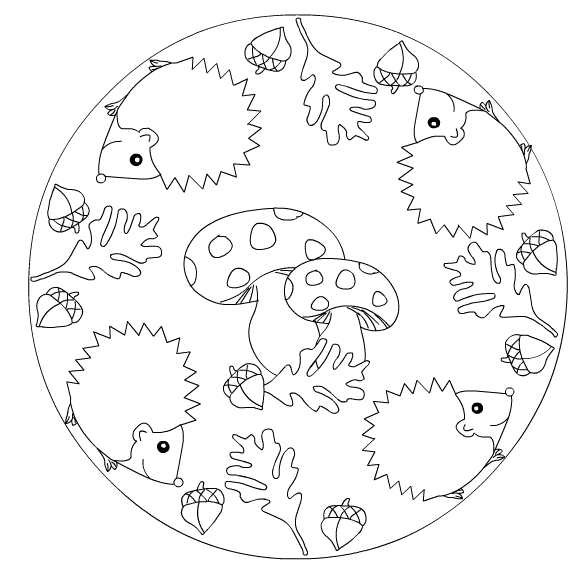     OBIETTIVO: Approfondire la conoscenza degli elementi autunnali.     ATTIVITA’: Il bambino colora il mandala con i colori che ha a disposizione.